
Agenda Item:		CDate:			June 20, 2019Title: 	Final Review of a Report to the Chairmen of the House Committees on Appropriations and Education and the Senate Committees on Finance and Education and Health on the Effects of the Provisions of House Bill 1125 of the 2018 General AssemblyPresenter:  	Mrs. Patty S. Pitts, Assistant Superintendent for Teacher Education and LicensureEmail: 		Patty.Pitts@doe.virginia.gov	Phone:  (804) 371-2522Purpose of Presentation: 
Executive Summary:House Bill 1125, passed by the 2018 General Assembly, amended the Code of Virginia in licensure and teacher education processes, including adding provisions for ten-year renewable licenses; accepting a valid out-of-state license, with full credentials and without deficiencies, to receive licensure by reciprocity without passing additional licensing assessments; allowing certain statutory requirements to be completed in the first year of the provisional license; and permitting undergraduate teacher education programs. This bill is identical to SB 349.The legislation provides that the Department of Education and the Board of Education shall report to the Chairmen of the House Committees on Appropriations and Education and the Senate Committees on Finance and Education and Health on the effects of the provisions of this act by July 1, 2019. Attached is the report on The Effects of the Provisions of House Bill 1125 and Senate Bill 349 of the 2018 Virginia General Assembly, June 20, 2019. The report provides the amendments to the Code of Virginia sections and the impact of those revisions on licensing instructional personnel.Action Requested:  Superintendent’s Recommendation: The Superintendent of Public Instruction recommends that the Board of Education approve the report, The Effects of the Provisions of House Bill 1125 and Senate Bill 349 of the 2018 Virginia General Assembly; and authorize submission to the Chairmen of the House Committees on Appropriations and Education and the Senate Committees on Finance and Education and Health.Rational for Action:The legislation requires that the Department of Education and the Board of Education shall report to the Chairmen of the House Committees on Appropriations and Education and the Senate Committees on Finance and Education and Health on the effects of the provisions of this act by July 1, 2019.  The Board of Education is requested to review and approve the report on June 20, 2019, to ensure submission of the report in accordance with this timeline.
Previous Review or Action:  Background Information and Statutory Authority: 
House Bill 1125, passed by the 2018 General Assembly, made amendments to the Code of Virginia in licensure and teacher education processes.  This bill is identical to SB 349.  Below is a summary of the revisions:§ 22.1-298.1. Regulations governing licensure.  This section of the statute was amended to change the validity of a renewable license from five to ten years; eliminate specified requirements for renewal and the issuance of an initial license; allow certain statutory requirements to be met during the first-year of a provisional license; accept valid out-of-state licenses (with no deficiencies) for reciprocity; review additional options for alternate routes to licensure; and permit undergraduate programs in teacher education (degrees/majors in education).§ 22.1-299. License required of teachers; provisional licenses; exceptions.  The legislation permits a division superintendent to request the extension of provisional licenses under certain conditions.§ 22.1-299.5. Waiver of teacher licensure requirements; trade and industrial education programs.  A waiver of specified licensure requirements may be requested for individuals seeking a license in an endorsement in a trade and industrial education area.§ 22.1-299.6. Career and technical education; three-year licenses.  This revision allows a three-year career and technical education license to be issued to individuals employed as either full- or part-time teachers under conditions set forth in the statute.The legislation requires that the Department of Education and the Board of Education shall report to the Chairmen of the House Committees on Appropriations and Education and the Senate Committees on Finance and Education and Health on the effects of the provisions of this act by July 1, 2019.  Attached is the report on The Effects of the Provisions of House Bill 1125 and Senate Bill 349 of the 2018 Virginia General Assembly, June 20, 2019. The report provides the amendments to the Code of Virginia sections and the impact of those revisions on licensing instructional personnel.
Timetable for Further Review/Action:
House Bill 1125, passed by the 2018 General Assembly, requires that the Department of Education and the Board of Education shall report to the Chairmen of the House Committees on Appropriations and Education and the Senate Committees on Finance and Education and Health on the effects of the provisions of this act by July 1, 2019. 
Impact on Fiscal and Human Resources: The administrative impact was absorbed within existing resources at the Department of Education. Virginia Board of Education Agenda Item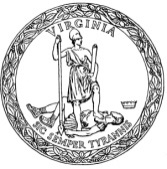 